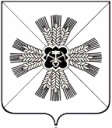 КЕМЕРОВСКАЯ ОБЛАСТЬПРОМЫШЛЕННОВСКИЙ МУНИЦИПАЛЬНЫЙ РАЙОНАДМИНИСТРАЦИЯ ПРОМЫШЛЕННОВСКОГО МУНИЦИПАЛЬНОГО РАЙОНАПОСТАНОВЛЕНИЕот 25.11.2013 2069-П«О внесении изменений в постановление администрации Промышленновского муниципального района от 21.01.2013 74-П «О создании комиссии по принятию решений о предоставлении средств (части средств) областного материнского (семейного) капитала»В связи с кадровыми изменениями:1. Внести в постановление администрации Промышленновского муниципального района от 21.01.2013 74-П «О создании комиссии по принятию решений о предоставлении средств (части средств) областного материнского (семейного) капитала» следующие изменения:1.1. Вывести из состава районной комиссии по принятию решений о предоставлении средств (части средств) областного материнского (семейного) капитала члена комиссии Шаповаленко Светлану Сергеевну.1.2. Ввести в состав данной комиссии в качестве члена комиссии Мелешину Татьяну Петровну - начальника отдела проблем семьи и выплаты детского пособия УСЗН администрации Промышленновского муниципального района.2. Постановление администрации Промышленновского муниципального района от 14.02.2013 г. 283-П «О внесении изменений в постановление администрации Промышленновского муниципального района от 21.01.2013 74-П» признать утратившим силу.3. Контроль за исполнением настоящего постановления возложить на заместителя главы района по социальным вопросам Мясоедову Т.В.4. Настоящее постановление вступает в силу со дня его подписания и распространяет свое действие на правоотношения, возникшие с 14.11.2013 года.Глава района А.И.Шмидт